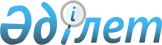 О внесении изменений и дополнений в решение Махамбетского районного маслихата от 25 декабря 2012 года № 56 "О районном бюджете на 2013-2015 годы"
					
			Утративший силу
			
			
		
					Решение Махамбетского районного маслихата Атырауской области № 67 от 08 февраля 2013 года. Зарегистрировано Департаментом юстиции Атырауской области 27 февраля 2013 года № 2694. Утратило силу - решением Махамбетского районного маслихата Атырауской области от 17 января 2014 года № 162      Сноска. Утратило силу - решением Махамбетского районного маслихата Атырауской области от 17.01.2014 № 162.



      В соответствии с пунктом 2 статьи 9 Бюджетного кодекса Республики Казахстан от 4 декабря 2008 года, с подпунктом 1) пункта 1 статьи 6 Закона Республики Казахстан от 23 января 2001 года "О местном государственном управлении и самоуправлении в Республике Казахстан", рассмотрев предложение акимата района об уточнении районного бюджета на 2013-2015 годы, районный маслихат РЕШИЛ:



      1. Внести в решение районного маслихата от 25 декабря 2012 года № 56 "О районном бюджете на 2013-2015 годы" (зарегистрировано в реестре государственной регистрации нормативных правовых актов за № 2673 от 14 января 2013 года, опубликовано 17 января 2013 года в районной газете "Жайық Шұғыласы" за № 3) следующие изменения и дополнения:



        1) в пункте 1:

      в подпункте 1):

      цифры "2 878 543" заменить цифрами "3 201 343";

      цифры "1 436 615" заменить цифрами "1 759 415";

      в подпункте 2):

      цифры "2 878 543" заменить цифрами "3 217 330";

      дополнить подпунктом 3-1) следующего содержания:

      "3-1) сальдо по операциям с финансовыми активами – 16 665 тысяч тенге, в том числе:

      приобретение финансовых активов – 16 665 тысяч тенге;";

      в подпункте 4):

      цифры "- 15 579" заменить цифрами "-48 231";

      подпункт 5) изложить в следующей редакции:

      "5) финансирование дефицита (использование профицита) бюджета – 48 231 тысяча тенге, в том числе:

      поступление займов – 15 579 тысяча тенге;

      используемые остатки бюджетных средств – 32 652 тысяча тенге.".



      2) в пункте 2:

      в абзаце первом цифры "791 084" заменить цифрами "1 113 884";

      в абзаце двадцать шестом цифры "276 806" заменить цифрами "575 246";



      дополнить абзацами двадцать седьмым, двадцать восьмым, двадцать девятым следующего содержания:

      "360 тысяч тенге – на разработку проектно-сметной документации на капитальный ремонт объектов культуры;";

      "10 000 тысяча тенге – на приобретение специальной техники для сферы жилищно-коммунального хозяйства;";

      "14 000 тысяча тенге – на развитие теплоэнергетической системы;".



      2. Приложения 1 и 2 к указанному решению изложить в новой редакции согласно приложениям 1 и 2 к настоящему решению.



      3. Настоящее решение вводится в действие с 1 января 2013 года.      Председатель внеочередной

      10-сессии районного маслихата              Ш. Торбаева      Секретарь районного маслихата              А. Курманбаев

Приложение 1      

к решению маслихата района 

от 8 февраля 2013 года № 67 Бюджет района на 2013 год

Приложение 2     

к решению маслихата района 

от 8 февраля 2013 года № 67 Размер финансирования бюджетных программ, финансируемых через аппараты акимов аульных (сельских) округов(тыс.тенге)Продолжение таблицы
					© 2012. РГП на ПХВ «Институт законодательства и правовой информации Республики Казахстан» Министерства юстиции Республики Казахстан
				КатегорияКатегорияКатегорияКатегорияСумма тыс.тенгеКлассКлассКлассСумма тыс.тенгеПодклассПодклассСумма тыс.тенгеНаименованиеСумма тыс.тенге12345І. Доходы3 201 3431Налоговые поступления1 364 14501Подоходный налог260 3272Индивидуальный подоходный налог260 32703Социальный налог105 5841Социальный налог105 58404Hалоги на собственность986 7751Hалоги на имущество950 8433Земельный налог12 4964Hалог на транспортные средства23 1065Единый земельный налог33005Внутренние налоги на товары, работы и услуги8 8852Акцизы1 7503Поступления за использование природных и других ресурсов2 2424Сборы за ведение предпринимательской и профессиональной деятельности4 6775Налог на игорный бизнес21608Обязательные платежи, взимаемые за совершение юридически значимых действий и (или) выдачу документов уполномоченными на то государственными органами или должностными лицами2 5741Государственная пошлина2 5742Неналоговые поступления8 32601Доходы от государственной собственности2 3005Доходы от аренды имущества, находящегося в государственной собственности2 3009Прочие доходы от государственной собственности02Поступления от реализации товаров (работ, услуг) государственными учреждениями, финансируемыми из государственного бюджета1Поступления от реализации товаров (работ, услуг) государственными учреждениями, финансируемыми из государственного бюджета04Штрафы, пени, санкции, взыскания, налагаемые государственными учреждениями, финансируемыми из государственного бюджета, а также содержащимися и финансируемыми из бюджета (сметы расходов) Национального Банка Республики Казахстан4 5001Штрафы, пени, санкции, взыскания, налагаемые государственными учреждениями, финансируемыми из государственного бюджета, а также содержащимися и финансируемыми из бюджета (сметы расходов) Национального Банка Республики Казахстан, за исключением поступлений от организаций нефтяного сектора4 50006Прочие неналоговые поступления1 5261Прочие неналоговые поступления1 5263Поступления от продажи основного капитала69 45701Продажа государственного имущества, закрепленного за государственными учреждениями2501Продажа государственного имущества, закрепленного за государственными учреждениями25003Продажа земли и нематериальных активов69 2071Продажа земли69 2074Поступления трансфертов1 759 41502Трансферты из вышестоящих органов государственного управления1 759 4152Трансферты из областного бюджета1 759 415Функциональная группаФункциональная группаФункциональная группаФункциональная группаСумма тыс.тенгеАдминистраторАдминистраторАдминистраторСумма тыс.тенгеПрограммаПрограммаСумма тыс.тенгеНаименованиеСумма тыс.тенге12345II. Затраты3 217 33001Государственные услуги общего характера213 125112Аппарат маслихата района (города областного значения)13 328001Услуги по обеспечению деятельности маслихата района (города областного значения)13 328003Капитальные расходы государственного органа122Аппарат акима района (города областного значения)42 980001Услуги по обеспечению деятельности акима района (города областного значения)42 980003Капитальные расходы государственного органа123Аппарат акима района в городе, города районного значения, поселка, аула (села), аульного (сельского) округа129 676001Услуги по обеспечению деятельности акима района в городе, города районного значения, поселка, аула (села), аульного (сельского) округа120 916022Капитальные расходы государственного органа7 900032Капитальные расходы подведомственных государственных учреждений и организаций860452Отдел финансов района (города областного значения)18 085001Услуги по реализации государственной политики в области исполнения бюджета района (города областного значения) и управления коммунальной собственностью района (города областного значения)16 805002Создание информационных систем003Проведение оценки имущества в целях налогообложения308010Приватизация, управление коммунальным имуществом, постприватизационная деятельность и регулирование споров, связанных с этим650011Учет, хранение, оценка и реализация имущества, поступившего в коммунальную собственность122018Капитальные расходы государственного органа200033Проведение мероприятий по ликвидации государственного учреждения, проводившего работу по выдаче разовых талонов и обеспечению полноты сбора сумм от реализации разовых талонов453Отдел экономики и бюджетного планирования района (города областного значения)9 056001Услуги по реализации государственной политики в области формирования и развития экономической политики, системы государственного планирования и управления района (города областного значения)9 056004Капитальные расходы государственного органа02Оборона2 173122Аппарат акима района (города областного значения)2 173005Мероприятия в рамках исполнения всеобщей воинской обязанности2 173122Аппарат акима района (города областного значения)006Предупреждение и ликвидация чрезвычайных ситуаций масштаба района (города областного значения)03Общественный порядок, безопасность, правовая, судебная, уголовно-исполнительная деятельность550458Отдел жилищно-коммунального хозяйства, пассажирского транспорта и автомобильных дорог района (города областного значения)550021Обеспечение безопасности дорожного движения в населенных пунктах55004Образование1 668 513123Аппарат акима района в городе, города районного значения, поселка, аула (села), аульного (сельского) округа324 932004Обеспечение деятельности организаций дошкольного воспитания и обучения274 295041Реализация государственного образовательного заказа в дошкольных организациях образования50 637464Отдел образования района (города областного значения)1 343 581040Реализация государственного образовательного заказа в дошкольных организациях образования18 224003Общеобразовательное обучение1 241 666006Дополнительное образование для детей30 618001Услуги по реализации государственной политики на местном уровне в области образования7 839002Создание информационных систем004Информатизация системы образования в государственных учреждениях образования района (города областного значения)2 600005Приобретение и доставка учебников, учебно-методических комплексов для государственных учреждений образования района (города областного значения)17 235007Проведение школьных олимпиад, внешкольных мероприятий и конкурсов районного (городского) масштаба1 151012Капитальные расходы государственного органа015Ежемесячные выплаты денежных средств опекунам (попечителям) на содержание ребенка-сироты (детей-сирот), и ребенка (детей), оставшегося без попечения родителей 8 546019Присуждение грантов государственным учреждениям образования района (города областного значения) за высокие показатели работы 020Обеспечение оборудованием, программным обеспечением детей-инвалидов, обучающихся на дому 3 100067Капитальные расходы подведомственных государственных учреждений и организаций12 602467Отдел строительства района (города областного значения)037Строительство и реконструкция объектов образования05Здравоохранение123Аппарат акима района в городе, города районного значения, поселка, аула (села), аульного (сельского) округа002Организация в экстренных случаях доставки тяжелобольных людей до ближайшей организации здравоохранения, оказывающей врачебную помощь06Социальная помощь и социальное обеспечение166 175123Аппарат акима района в городе, города районного значения, поселка, аула (села), аульного (сельского) округа21 225003Оказание социальной помощи нуждающимся гражданам на дому21 225451Отдел занятости и социальных программ района (города областного значения)144 950002Программа занятости48 939004Оказание социальной помощи на приобретение топлива специалистам здравоохранения, образования, социального обеспечения, культуры, спорта и ветеринарии в сельской местности в соответствии с законодательством Республики Казахстан6 100005Государственная адресная социальная помощь3 184006Жилищная помощь2 519007Социальная помощь отдельным категориям нуждающихся граждан по решениям местных представительных органов17 689010Материальное обеспечение детей-инвалидов, воспитывающихся и обучающихся на дому1 356016Государственные пособия на детей до 18 лет34 432017Обеспечение нуждающихся инвалидов обязательными гигиеническими средствами и предоставление услуг специалистами жестового языка, индивидуальными помощниками в соответствии с индивидуальной программой реабилитации инвалида6 499023Обеспечение деятельности центров занятости населения8 663001Услуги по реализации государственной политики на местном уровне в области обеспечения занятости и реализации социальных программ для населения14 706011Оплата услуг по зачислению, выплате и доставке пособий и других социальных выплат863021Капитальные расходы государственного органа07Жилищно-коммунальное хозяйство920 187123Аппарат акима района в городе, города районного значения, поселка, аула (села), аульного (сельского) округа39 028007Организация сохранения государственного жилищного фонда города районного значения, поселка, аула (села), аульного (сельского) округа027Ремонт и благоустройство объектов в рамках развития сельских населенных пунктов по Программы занятости-202039 028455Отдел культуры и развития языков района (города областного значения)024Ремонт объектов в рамках развития сельских населенных пунктов по Программы занятости -2020458Отдел жилищно-коммунального хозяйства, пассажирского транспорта и автомобильных дорог района (города областного значения)004Обеспечение жильем отдельных категорий граждан005Снос аварийного и ветхого жилья031Изготовление технических паспортов на объекты кондоминиумов041Ремонт и благоустройство объектов в рамках развития сельских населенных пунктов по Программе занятости 2020042Реконструкция объектов в рамках развития сельских населенных пунктов по Программе занятости-2020464Отдел образования района (города областного значения)143 919026Ремонт объектов в рамках развития сельских населенных пунктов по Программы занятости -2020143 919467Отдел строительства района (города областного значения)20 895003Проектирование, строительство и (или) приобретение жилья государственного коммунального жилищного фонда20 895004Проектирование, развитие, обустройство и (или) приобретение инженерно-коммуникационной инфраструктуры022Развитие инженерно-коммуникационной инфраструктуры в рамках Программы занятости -2020072Строительство и (или) приобретение служебного жилища и развитие и (или) приобретение инженерно-коммуникационной инфраструктуры в рамках Программы занятости-2020073Строительство и реконструкция объектов в рамках развития сельских населенных пунктов по Программы занятости -2020074Развитие и обустройство недостающей инженерно-коммуникационной инфраструктуры в рамках второго направления Программы занятости- 2020123Аппарат акима района в городе, города районного значения, поселка, аула (села), аульного (сельского) округа1 007014Организация водоснабжения населенных пунктов1 007458Отдел жилищно-коммунального хозяйства, пассажирского транспорта и автомобильных дорог района (города областного значения)50 287012Функционирование системы водоснабжения и водоотведения39 666026Организация эксплуатации тепловых сетей, находящихся в коммунальной собственности районов (городов областного значения)10 621027Организация эксплуатации сетей газификации, находящихся в коммунальной собственности районов (городов областного значения)028Развитие коммунального хозяйства029Развитие системы водоснабжения467Отдел строительства района (города областного значения)590 743005Развитие коммунального хозяйства15 497006Развитие системы водоснабжения и водоотведения058Развитие системы водоснабжения и водоотведения в сельских населенных пунктах575 246123Аппарат акима района в городе, города районного значения, поселка, аула (села), аульного (сельского) округа23 145008Освещение улиц населенных пунктов12 670009Обеспечение санитарии населенных пунктов7 317010Содержание мест захоронений и погребение безродных011Благоустройство и озеленение населенных пунктов3 158467Отдел строительства района (города областного значения)51 163007Развитие благоустройства городов и населенных пунктов 51 16308Культура, спорт, туризм и информационное пространство118 275123Аппарат акима района в городе, города районного значения, поселка, аула (села), аульного (сельского) округа62 086006Поддержка культурно-досуговой работы на местном уровне62 086455Отдел культуры и развития языков района (города областного значения)4 878003Поддержка культурно-досуговой работы4 878467Отдел строительства района (города областного значения)011Развитие объектов культуры465Отдел физической культуры и спорта района (города областного значения)3 310005Развитие массового спорта и национальных видов спорта006Проведение спортивных соревнований на районном (города областного значения) уровне770007Подготовка и участие членов сборных команд района (города областного значения) по различным видам спорта на областных спортивных соревнованиях2 540467Отдел строительства района (города областного значения)008Развитие объектов спорта и туризма455Отдел культуры и развития языков района (города областного значения)31 513006Функционирование районных (городских) библиотек31 513007Развитие государственного языка и других языков народа Казахстана456Отдел внутренней политики района (города областного значения)1 346005Услуги по проведению государственной информационной политики через телерадиовещание1 346455Отдел культуры и развития языков района (города областного значения)4 873001Услуги по реализации государственной политики на местном уровне в области развития языков и культуры4 873010Капитальные расходы государственного органа456Отдел внутренней политики района (города областного значения)4 431001Услуги по реализации государственной политики на местном уровне в области информации, укрепления государственности и формирования социального оптимизма граждан4 431003Реализация региональных программ в сфере молодежной политики006Капитальные расходы государственного органа465Отдел физической культуры и спорта района (города областного значения)5 838001Услуги по реализации государственной политики на местном уровне в сфере физической культуры и спорта5 628004Капитальные расходы государственного органа21009Топливно-энергетический комплекс и недропользование14 000467Отдел строительства района (города областного значения)14 000009Развитие теплоэнергетической системы14 00010Сельское, водное, лесное, рыбное хозяйство, особо охраняемые природные территории, охрана окружающей среды и животного мира, земельные отношения61 085453Отдел экономики и бюджетного планирования района (города областного значения)8 604099Реализация мер по оказанию социальной поддержки специалистов 8 604462Отдел сельского хозяйства района (города областного значения)7 830001Услуги по реализации государственной политики на местном уровне в сфере сельского хозяйства7 830006Капитальные расходы государственного органа467Отдел строительства района (города областного значения)010Развитие объектов сельского хозяйства473Отдел ветеринарии района (города областного значения)7 804001Услуги по реализации государственной политики на местном уровне в сфере ветеринарии7 353003Капитальные расходы государственного органа005Обеспечение функционирования скотомогильников (биотермических ям)006Организация санитарного убоя больных животных007Организация отлова и уничтожения бродячих собак и кошек451008Возмещение владельцам стоимости изымаемых и уничтожаемых больных животных, продуктов и сырья животного происхождения009Проведение ветеринарных мероприятий по энзоотическим болезням животных010Проведение мероприятий по идентификации сельскохозяйственных животных467Отдел строительства района (города областного значения)012Функционирование системы водоснабжения и водоотведения463Отдел земельных отношений района (города областного значения)6 674001Услуги по реализации государственной политики в области регулирования земельных отношений на территории района (города областного значения)6 674002Работы по переводу сельскохозяйственных угодий из одного вида в другой 003Земельно-хозяйственное устройство населенных пунктов004Организация работ по зонированию земель006Землеустройство, проводимое при установлении границ городов районного значения, районов в городе, поселков аулов (сел), аульных (сельских) округов007Капитальные расходы государственного органа473Отдел ветеринарии района (города областного значения)30 173011Проведение противоэпизоотических мероприятий30 17311Промышленность, архитектурная, градостроительная и строительная деятельность13 116467Отдел строительства района (города областного значения)6 410001Услуги по реализации государственной политики на местном уровне в области строительства6 410017Капитальные расходы государственного органа468Отдел архитектуры и градостроительства района (города областного значения)6 706001Услуги по реализации государственной политики в области архитектуры и градостроительства на местном уровне6 706003Разработка схем градостроительного развития территории района и генеральных планов населенных пунктов004Капитальные расходы государственного органа12Транспорт и коммуникации1 112123Аппарат акима района в городе, города районного значения, поселка, аула (села), аульного (сельского) округа1 112012Развитие инфраструктуры автомобильных дорог в городах районного значения, поселках, аулах (селах), аульных (сельских) округах013Обеспечение функционирования автомобильных дорог в городах районного значения, поселках, аулах (селах), аульных (сельских) округах1 11213Прочие34 293123Аппарат акима района в городе, города районного значения, поселка, аула (села), аульного (сельского) округа24 944040Реализация мер по содействию экономическому развитию регионов в рамках Программы "Развитие регионов"24 944452Отдел финансов района (города областного значения)1 109012Резерв местного исполнительного органа района (города областного значения)1 109453Отдел экономики и бюджетного планирования района (города областного значения) 003Разработка технико-экономического обоснования местных бюджетных инвестиционных проектов и концессионных проектов и проведение его экспертизы 007Расходы на новые инициативы458Отдел жилищно-коммунального хозяйства, пассажирского транспорта и автомобильных дорог района (города областного значения)8 240001Услуги по реализации государственной политики на местном уровне в области жилищно-коммунального хозяйства, пассажирского транспорта и автомобильных дорог8 240013Капитальные расходы государственного органа15Трансферты4 726452Отдел финансов района (города областного значения)4 726006Возврат неиспользованных (недоиспользованных) целевых трансфертов4 726020Целевые текущие трансферты в вышестоящие бюджеты в связи с изменением фонда оплаты труда в бюджетной сфереФункциональная группаФункциональная группаФункциональная группаФункциональная группаСумма, тыс.тенгеАдминистраторАдминистраторАдминистраторСумма, тыс.тенгеПрограммаПрограммаСумма, тыс.тенгеНаименованиеСумма, тыс.тенгеIII. Чистое бюджетное кредитование15 579Бюджетные кредиты15 57910Сельское, водное, лесное, рыбное хозяйство, особо охраняемые природные территории, охрана окружающей среды и животного мира, земельные отношения15 579453Отдел экономики и бюджетного планирования района (города областного значения)15 579006Бюджетные кредиты для реализации мер социальной поддержки специалистов15 579КатегорияКатегорияКатегорияКатегорияСумма, тыс.тенгеКлассКлассКлассСумма, тыс.тенгеПодклассПодклассСумма, тыс.тенгеНаименованиеСумма, тыс.тенгеПогашение бюджетных кредитов5Погашение бюджетных кредитов01Погашение бюджетных кредитов1Погашение бюджетных кредитов, выданных из государственного бюджетаФункциональная группаФункциональная группаФункциональная группаФункциональная группаСумма, тыс.тенгеАдминистраторАдминистраторАдминистраторСумма, тыс.тенгеПрограммаПрограммаСумма, тыс.тенгеНаименованиеСумма, тыс.тенгеІV. Сальдо по операциям с финансовыми активами16 665Приобретение финансовых активов16 66513Прочие16 665452Отдел финансов района (города областного значения)16 665014Формирование или увеличение уставного капитала юридических лиц16 665КатегорияКатегорияКатегорияКатегорияСумма, тыс.тенгеКлассКлассКлассСумма, тыс.тенгеПодклассПодклассСумма, тыс.тенгеНаименованиеСумма, тыс.тенгеПоступления от продажи финансовых активов6Поступления от продажи финансовых активов государства01Поступления от продажи финансовых активов государства1Поступления от продажи финансовых активов внутри страныКатегорияКатегорияКатегорияКатегорияСумма, тыс.тенгеКлассКлассКлассСумма, тыс.тенгеПодклассПодклассСумма, тыс.тенгеНаименованиеСумма, тыс.тенгеV. Дефицит (профицит) бюджета- 48 231VI. Финансирование дефицита (использование профицита) бюджета48 2317Поступления заимов15 57901Внутренние государственные заимы15 5792Договоры заима15 579Функциональная группаФункциональная группаФункциональная группаФункциональная группаСумма, тыс.тенгеАдминистраторАдминистраторАдминистраторСумма, тыс.тенгеПрограммаПрограммаСумма, тыс.тенгеНаименованиеСумма, тыс.тенге16Погашение займов452Отдел финансов района (города областного значения)008Погашение долга местного исполнительного органа перед вышестоящим бюджетомКатегорияКатегорияКатегорияКатегорияСумма, тыс.тенгеКлассКлассКлассСумма, тыс.тенгеПодклассПодклассСумма, тыс.тенгеНаименованиеСумма, тыс.тенге8Используемые остатки бюджетных средств32 65201Остатки бюджетных средств32 6521Свободные остатки бюджетных средств32 652Код программыКод программыНаименование аульных (сельских) округовНаименование аульных (сельских) округовНаименование аульных (сельских) округовНаименование аульных (сельских) округовНаименование аульных (сельских) округовНаименование аульных (сельских) округовНаименование бюджетных программАктугайАлгаАкжайыкАлмалыБаксайБейбарыс001Услуги по обеспечению деятельности акима района в городе, города районного значения, поселка, аула (села), аульного (сельского) округа9770110269068101091154112174003Оказание социальной помощи нуждающимся гражданам на дому661690-137826092766004Обеспечение деятельности организаций дошкольного воспитания и обучения124042065716245198101370921397005Организация бесплатного подвоза учащихся до школы и обратно в аульной (сельской) местности006Поддержка культурно-досуговой работы на местном уровне348651144224391235986389007Организация сохранения государственного жилищного фонда города районного значения, поселка, аула (села), аульного (сельского) округа008Освещение улиц населенных пунктов4965905433136481158009Обеспечение санитарии населенных пунктов194194194217217244010Содержание мест захоронений и погребение безродных011Благоустройство и озеленение населенных пунктов114114114114114114013Обеспечение функционирования автомобильных дорог в городах районного значения, поселках, аулах (селах), аульных (сельских) округах014Организация водоснабжения населенных пунктов246022Капитальные расходы государственного органа158015801580027Ремонт и благоустройство объектов в рамках развития сельских населенных пунктов по Программы занятости -20201667622352032Капитальные расходы подведомственных государственных учреждений и организаций500040Реализация мер по содействию экономическому развитию регионов в рамках Программы "Развитие регионов"93215331000277620432884041Реализация государственного образовательного заказа в дошкольных организациях образования233833802447Итого308954149848310402093785973505Код программыКод программыНаименование аульных (сельских) округовНаименование аульных (сельских) округовНаименование аульных (сельских) округовНаименование аульных (сельских) округовНаименование аульных (сельских) округовНаименование аульных (сельских) округовНаименование бюджетных программЖалгансайЕсболСарытогайСарайшыкМахамбетВсего001Услуги по обеспечению деятельности акима района в городе, города районного значения, поселка, аула (села), аульного (сельского) округа904911541106581141314567120916003Оказание социальной помощи нуждающимся гражданам на дому7916762040675893921225004Обеспечение деятельности организаций дошкольного воспитания и обучения2073628360154881654888941274295005Организация бесплатного подвоза учащихся до школы и обратно в аульной (сельской) местности006Поддержка культурно-досуговой работы на местном уровне43276772407739961614162086007Организация сохранения государственного жилищного фонда города районного значения, поселка, аула (села), аульного (сельского) округа008Освещение улиц населенных пунктов495547570433687712670009Обеспечение санитарии населенных пунктов18624521719452157317010Содержание мест захоронений и погребение безродных011Благоустройство и озеленение населенных пунктов11411411411420183158013Обеспечение функционирования автомобильных дорог в городах районного значения, поселках, аулах (селах), аульных (сельских) округах11121112014Организация водоснабжения населенных пунктов5502111007022Капитальные расходы государственного органа158015807900027Ремонт и благоустройство объектов в рамках развития сельских населенных пунктов по Программы занятости -202039028032Капитальные расходы подведомственных государственных учреждений и организаций360860040Реализация мер по содействию экономическому развитию регионов в рамках Программы "Развитие регионов"1052187014332244717724944041Реализация государственного образовательного заказа в дошкольных организациях образования35873888550637Итого37350517053638839204190232627155